Challenges - Monday 27th AprilEquivalent fractions, decimals and percentagesPart 1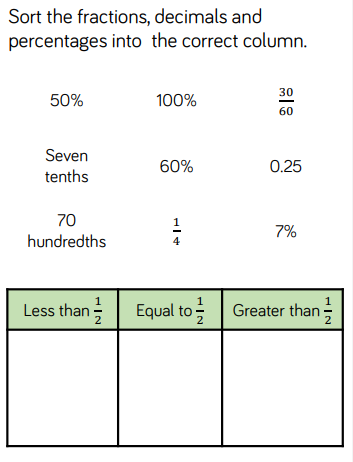 Part 2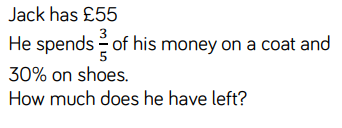 Part 3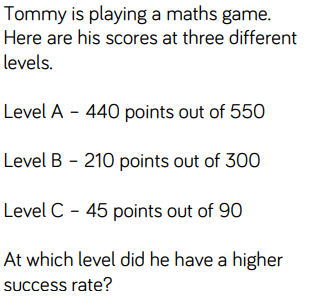 Part 4In a survey people were asked if they like tea and coffee.The results are in this Venn diagram.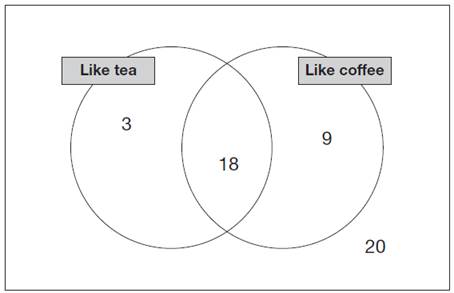 (a)     What percentage of people in the survey like both tea and coffee?(b)     What percentage of people in the survey do not like coffee?